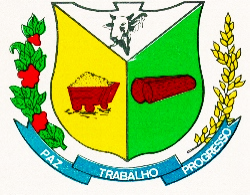 EDITAL  N.  001/2022 - CMEO	O Presidente da Câmara do Município de Espigão do Oeste-Rondônia, no uso de suas atribuições legais e em cumprimento ao artigo 31, § 3º da Constituição Federal, c/c o Art. 40, § 3º da Lei Orgânica Municipal e Art. 234, §§ 3º e 4º do Regimento Interno, faz saber a todos quanto possa interessar, que o PROCESSO ELETRÔNICO Nº 1739/2022, referente a Prestação de Contas do Município de Espigão do Oeste/RO do Exercício Financeiro de 2021, se encontra publicado no Portal da Transparência do Município, o qual poderá ser acessado pelo site da Câmara Municipal (https://www.espigaodoeste.ro.leg.br) na guia – Processo Legislativo – Item: Processo.A Prestação de Contas do Município ficará à disposição de qualquer contribuinte para exame e apreciação por um período de 60 (sessenta) dias a partir do dia 29 de março de 2022.	Espigão do Oeste-RO, 28 de março de 2022.                                                  ADRIANO MEIRELES DA PAZ                                                           Presidente da CMEORua Vale Formoso, nº 1896 – Bairro Vista Alegre   - CEP:. 76.974-000 – Espigão do Oeste - RondôniaTel: (69) 3481-2837 - 3481-2407  –  E-mail: camaraespigao@espigaodoeste.ro.leg.br